诚 聘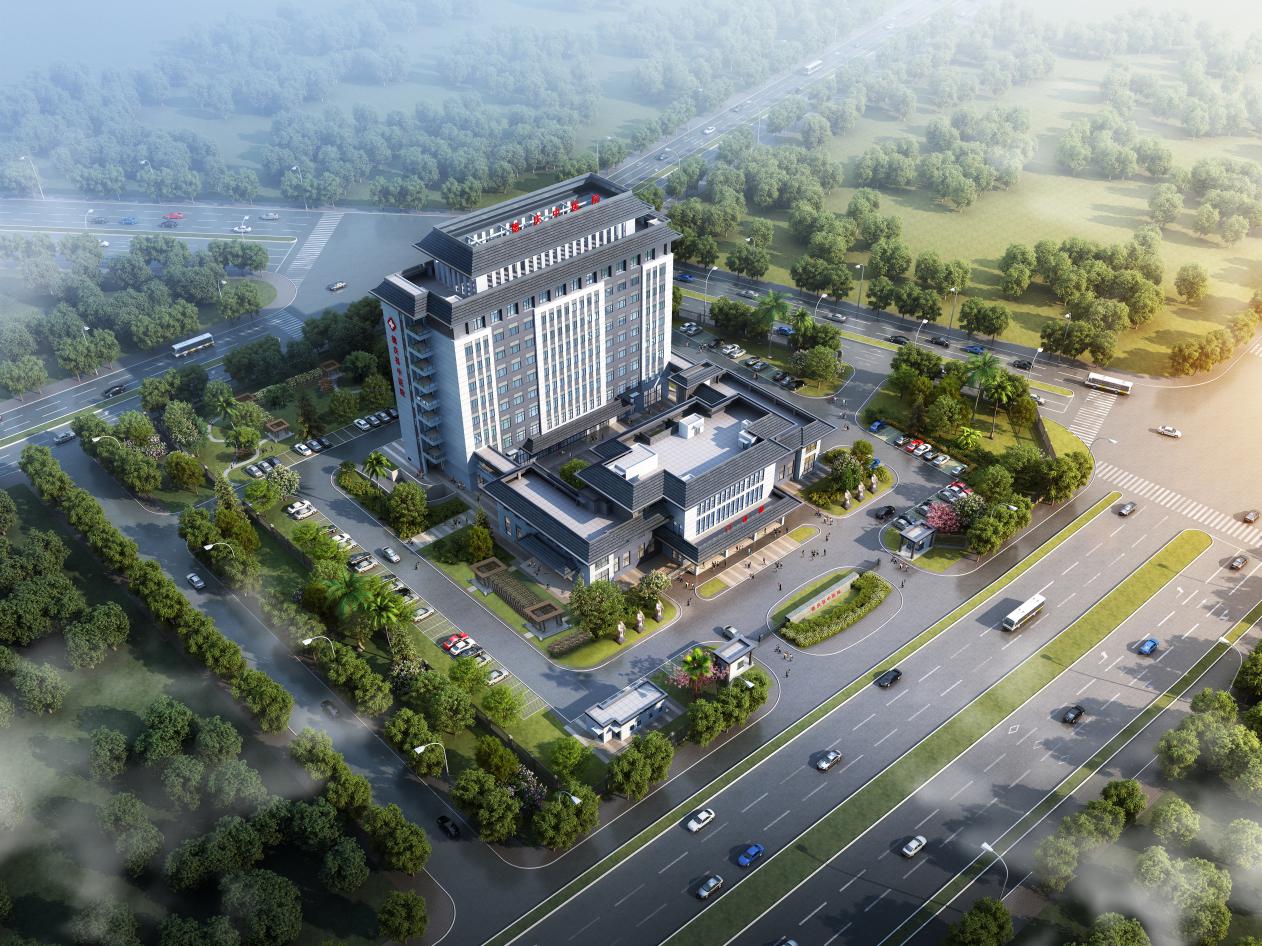 德庆县中医院成立于1985年，秉承“大医精诚，仁心仁术”理念，几十余载厚植沃土，深耕医疗，服务社群，是一所集医疗、预防、科研、教学、康复为一体的综合性国家二级甲等中医医院。医院地处粤港澳大湾区域，地理位置优越，城东新院区正在建设中，已顺利封顶，预计2020年底投入使用，因业务发展需要，现向社会诚聘卫生专业技术人员多名。一、招聘岗位薪酬待遇   基本工资+绩效工资+年终奖+福利；   高级职称、全科医生:面议。三、招聘对象基本条件1、遵守中华人民共和国宪法、法律和法规；2、遵守纪律、品行端正，具备良好的职业素质；3、具有招聘岗位所需的学历、资历、专业、任职资格、执业资格及技能要求；4、具有适应岗位要求的身体条件；5、具备岗位所需的其他条件。四、报名方式:采取现场和邮箱提交材料两种方式报名1、现场报名方式的，需携个人资料（原件及复印件）到本单位人事科办理报名手续。资料一旦提交均不退回。2、未能现场报名的应聘者可以将个人资料（详细履历和各类证件扫描件）通过邮箱形式发送至德庆县中医院人事科。招聘邮箱：dq7799602@163.com现场或邮寄地址：肇庆市德庆县德城康城大道4号德庆县中医院人事科，邮政编码：526600。联系人：梁主任 联系电话：0758-7799602五、报名要求及相关事宜1、报名时间：2020年5月7日起至2020年12月30日2、应聘者需提供个人简历、就业推荐表（应届毕业生提供）、居民身份证、学历、学位证书、资格证、执业证、现专业技术资格证及相关证明获奖材料等证件的原件和复印件。3、报名提交的申请材料必须真实、准确。提供虚假申请材料的，一经查实，即取消应聘资格。招聘岗位专业要求学历要求（全日制毕业）人数中医生中医学/中西医结合硕士3中医生中医学/中西医结合本科10中医生中医学/中西医结合大专10临床医师临床医学硕士3临床医生临床医学本科10临床医生临床医学大专10麻醉师麻醉学本科3麻醉师麻醉学大专2影像学医师放射医学/超声医学 本科5影像学医师放射医学/超声医学 大专5儿科医师儿科学本科3儿科医生儿科学大专3妇科医生妇科学本科3口腔科医师口腔医学本科2口腔科医生口腔医学大专2五官科医师眼科学、耳鼻咽喉科学本科2五官科医生眼科学、耳鼻咽喉科学大专2皮肤科医生皮肤与性病学大专2康复医师康复医学/针灸/推拿本科5康复医生康复医学/针灸/推拿大专10护师护理/助产本科5护士护理/助产大专20